	      第二十七届媒体融合技术研讨会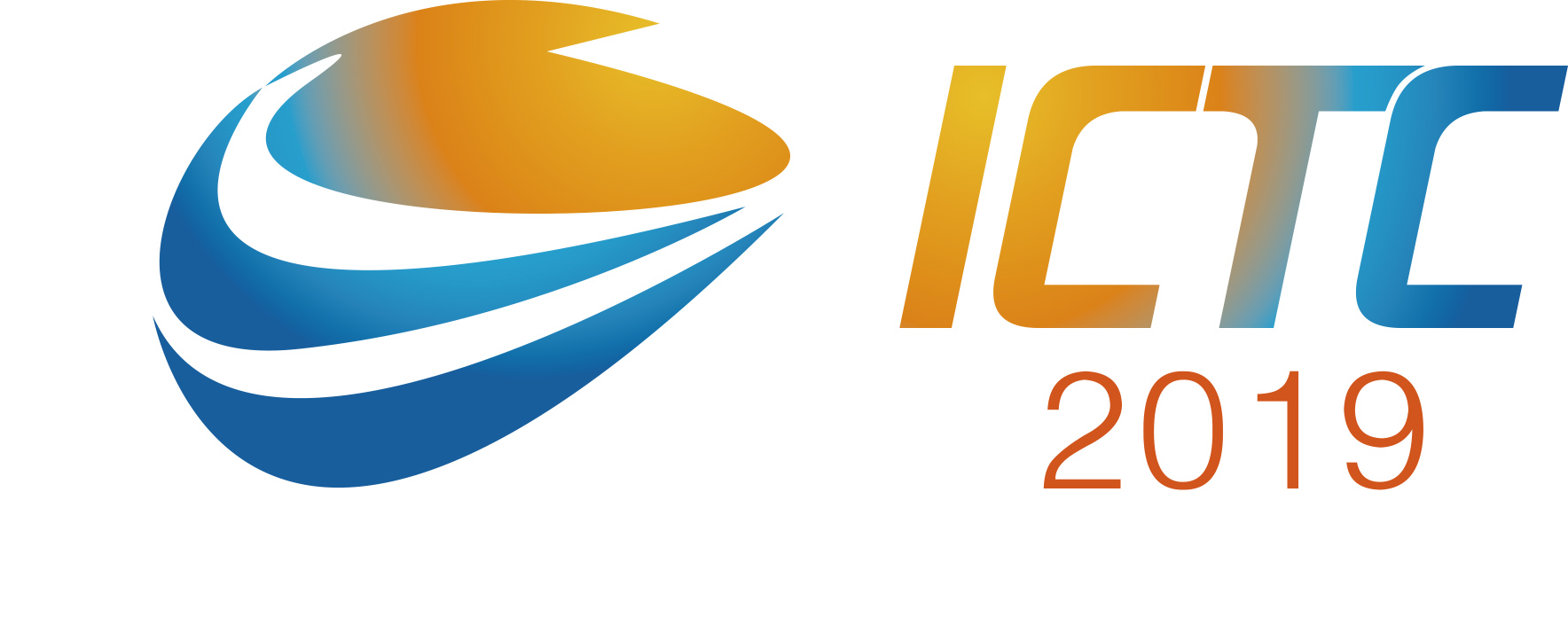 2019 International Conference on Technology Convergence10月23-26日 中国 • 杭州 • 黄龙饭店ICTC2019报告、展示、赞助申请回执我公司申请项目具体如下：☆报告申请报告题目：                                                      报告人姓名：                      职务：                                   单位： 	 		                                                报告内容简介： 	 		                                                ☆展位申请展位号：                  面积：             费用：                     本公司主要经营产品：                                            本公司展出的新产品：                                            ☆演讲、展位申请□10月23日主题报告+标准展位    □10月24-25日分论坛报告+标准展位	☆赞助申请赞助项目：（请勾选以下项目并在划线部分写下具体项目的对应编号）□会议主要赞助商		□会刊广告		□网站、微信公众号广告□灯箱广告		□单品赞助具体赞助项目编号：                                            ☆媒体服务申请媒体服务项目：（请勾选以下项目并在划线部分写下具体项目的对应编号）□专访文章   □专访直播	□图文直播   □配套广告宣传		具体项目编号：                                            ☆申请人信息联系人： 	                      联系电话：                          单　位： 	 		                                                Email:                                                          备注：此回执仅代表预订意向，确认以协议书为准。请将此回执填写好后，回传至ICTC组委会8610-86092922或回复至ictc@ictc.com.cn，以示预订。ICTC组委会办公室Organizing Committee Office:地址: 北京市复兴门外大街2号国家广播电视总局南业务楼717室   邮编: 100866Add:Room 717, South Business Building, SAPPRFT, No.2 Fuxingmenwai Street, Beijing China电话/Tel.:  +8610 8609 2922		网址/Website:  www.ictc.cn传真/Fax:  +8610 8609 2922		电邮/E-mail:    ictc@ictc.com.cn日期论坛报告时长数量费用10月23日主题报告会下午30分钟10月24日分论坛报告上、下午30分钟10月25日分论坛报告上、下午30分钟10月26日分论坛报告上午30分钟